28 September 2015Dear Parent / CarerActivities Programme 2015/16In preparation for the next terms activities programme, I would like to plan ahead with the allocation of places for the week commencing Monday 2nd November 2015, for the options available to students after school.As you will see there is a wide range of evenings available for boys to choose from. We hope they will enjoy taking advantage of the following courses:Monday - Advanced Engineering - Cost £35 (5 Sessions)       * This course is by invitation only *Tuesday - Engineering / Tool Making - Cost £35 (5 Sessions)Wednesday - Engineering / Tool Making - Cost £35 (5 Sessions)Thursday - Woodwork - Cost £35 (5 Sessions)Friday - Woodwork - Cost £35 (5 Sessions)Full payment must be made before your son is accepted on the course. If your son is unable to be allocated a place due to excessive numbers, I will ensure that your son is allocated a place in the next half term / term.Please take note of the attached terms and conditions and should you wish your child to sign up to one of these activities, please could you indicate your interest accordingly and return the form to the school office by Wednesday 14th October 2015 at the very latest.Yours sincerely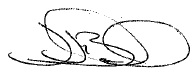 Jon BallEngineering / Woodwork Tutor……………………………………………………………………………………………………………………………Student Name     «Forename» «Surname»        Tutor Group _____________Please indicate which activity you would like to sign up to: Tuesday – Engineering / Toolmaking         £35 (5 Sessions)    Wednesday – Engineering / Toolmaking    £35 (5 Sessions) Thursday – Woodwork                                 £35 (5 Sessions)        Friday – Woodwork                                       £35 (5 Sessions) Cheque enclosed      Money to be deducted from my son’s activity account Signed by Parent _______________________________  Date _______________Terms and ConditionsPlease complete the attached form (on the opposite page) and email it to jball1@educ.somerset.gov.uk or return it to the School Office by 14th October 2015.  Full payment must be made before your son will be accepted on any course either by cheque or through your son’s Activities Account.Once you have been signed up for the course your son will be expected to attend every session unless attending a school sports fixture or for medical reasons.There will be no refund for failure to attend the course or removal from the course due to poor behaviour.Students are required to ensure they are not on farm or garden duties for the duration of this activity. Again, no refund will be available.Many of the courses are ongoing throughout the year therefore enrolment onto the course may begin part way through the year.If you have any more questions/ suggestions regarding activities please contact Mr Ball (jball1@educ.somerset.gov.uk).